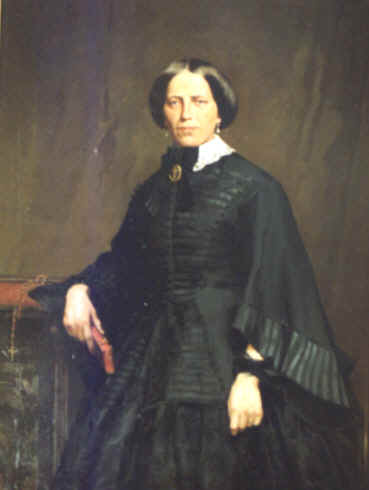 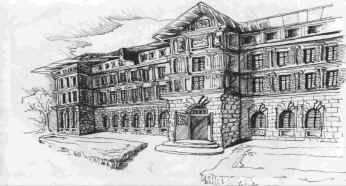 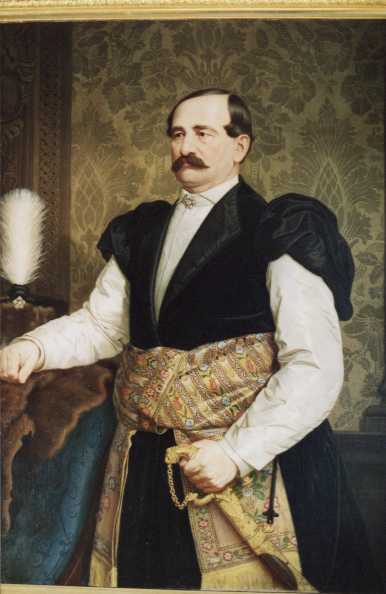  Kraków, dnia  05.12.2016r.Nr sprawy :  DPS/ZP/2523/2533/ BZP /D/55N / 2016w sprawie zamówienia publicznego, udzielanego w trybie zamówienia do 30 000 euro  Podstawa prawna zastosowania trybu: art. 4 pkt. 8 ustawy z dnia 29 stycznia 2004 roku  Prawo zamówień publicznych (tj.: Dz. U. z 2015 roku, poz. 2164 z późn. zm).DOM POMOCY SPOŁECZNEJ  IM. L i A. HELCLÓW, 31-148 KRAKÓW,UL. HELCLÓW 2zaprasza do złożenia oferty  zgodnie z Załącznikiem Nr 1 do Formularza Ofertowego: ZAKUP I DOSTAWA ARTYKUŁÓW DO TRANSFERU I REHABILITACJI OSÓB NIEPEŁNOSPRAWNYCH  DLA DOMU POMOCY SPOŁECZNEJ IM. L I A HELCLÓW W KRAKOWIE ( nazwa przedmiotu zamówienia )Przedmiotem zamówienia jest dostawa :Towar fabrycznie nowy, nieużywany.Gwarancja co najmniej 12 miesięcy.Transport i dostawa towaru na koszt Wykonawcy.Termin realizacji zamówienia:  do dnia 23 grudnia 2016r.Jednocześnie informujemy, że :Oferta musi być złożona na zasadach określonych przez Zamawiającego w Załączniku nr 1 do Formularza Ofertowego oraz zgodnie z opisem przedmiotu zamówienia.Termin składania ofert został wyznaczony na dzień :  13.12.2016r. do  godz. 9:00Warunkiem udziału w postępowaniu jest złożenie oferty w zamkniętej kopercie z podaniem na kopercie nazwy i adresu Oferenta z dopiskiem „Oferta dotycząca zamówienia nr DPS/ZP/2523/2533/ BZP/D/55N/2016:”Dostawa i zakup artykułów do transferu i rehabilitacji osób niepełnosprawnych  dla Domu Pomocy Społecznej  im. L. i A. Helclów w Krakowie”.Oferty na Formularzu Ofertowym, sporządzonym wg wzoru załączonego do ogłoszenia należy  składać na następujący adres : DOM  POMOCY  SPOŁECZNEJ  IM. L. i A.  HELCLÓW  W KRAKOWIE, 31-148 KRAKÓW, UL.HELCLÓW 2 - sekretariat, pokój Nr 8  w dni robocze od poniedziałku do piątku w godz. od :  8:00 – 15:00.Osobami uprawnionymi do porozumiewania się z Oferentami i udzielania wyjaśnień dotyczących postępowania są :w kwestiach formalnych (termin, miejsce, forma składania ofert):  Karolina Kawalec w dni robocze od poniedziałku do piątku w godz. 8.00-14.00; tel. 12/ 634-42-55 wew. 276,w kwestiach merytorycznych:P. Magdalena Czepiel (dotyczy artykułów ujętych w pkt. 1-11 Opisu Przedmiotu Zamówienia) w dni robocze od poniedziałku do piątku w godz. 8.00-14.00; tel. 12/ 634-42-55 wew. 303.S. Lucyna Rybarska (dotyczy artykułów ujętych w pkt. 12-14 Opisu Przedmiotu Zamówienia) w dni robocze od poniedziałku do piątku w godz. 8.00-14.00; tel. 12/ 634-42-55 wew.297.Oferent zobowiązany jest do złożenia aktualnego odpisu z właściwego rejestru, lub z centralnej ewidencji i informacji o działalności gospodarczej, jeżeli odrębne przepisy wymagają wpisu do rejestru lub ewidencji wystawioną nie wcześniej niż 6 miesięcy przed upływem terminu składania ofert.       W przypadku, gdy Oferentem są podmioty występujące wspólnie, wymaga się przedłożenia       stosownej umowy regulującej ich współpracę oraz pełnomocnictwa do reprezentowania        wykonawców występujących wspólnie, obejmującego upoważnienie do działania w ich        imieniu – w postępowaniu oraz do zawarcia umowy. U w a g a :  Zamawiający nie dopuszcza składania ofert równoważnych (innych producentów niż podane w wykazie sprzętu ujętym w załączniku Nr 1 do Formularza ofertowego). Zamawiający  nie dopuszcza składania  ofert częściowych.KRYTERIUM WYBORU I OCENY OFERT Zamawiający będzie oceniał oferty według następującego kryterium: cena = 100%Oferta, która przedstawia najkorzystniejszy bilans (maksymalna liczba przyznanych punktów w oparciu o ustalone kryterium) zostanie uznana za najkorzystniejszą.                  Realizacja zamówienia zostanie powierzona Wykonawcy, którego oferta uzyska najwyższą liczbę punktów.              POWIADOMIENIE WYKONAWCÓW O WYNIKACH :a) Wybrany Wykonawca zostanie powiadomiony o miejscu i terminie zawarcia umowy,  jak   również o wszelkich dodatkowych formalnościach, jakie powinny zostać dopełnione w celu zawarcia umowy.b) Niezwłocznie po wyborze najkorzystniejszej oferty Zamawiający jednocześnie zawiadamia  Oferentów, którzy złożyli oferty, o:wyborze najkorzystniejszej oferty, podając nazwę (firmę), albo imię i nazwisko,siedzibę albo miejsce zamieszkania i adres Wykonawcy, którego ofertę wybrano,	uzasadnienie jej wyboru oraz nazwy (firmy), albo imiona i nazwiska, siedziby albo miejsca zamieszkania i adresy Wykonawców, którzy złożyli oferty, a także punktację przyznaną ofertom wg kryterium oceny ofert.     ZAMAWIAJĄCY NIE BĘDZIE ROZPATRYWAŁ OFERT :które wpłynęły po wyznaczonym przez Zamawiającego terminie, zostaną odesłane bez otwierania na adres Wykonawcy.których treść nie odpowiada treści specyfikacji istotnych warunków zamówienia wymaganej przez Zamawiającego.złożonych w formie pozwalającej na odczytanie ceny przed terminem wyznaczonym na składanie ofert ( np. nie zamkniętej kopercie lub mailem) na adres Zamawiającego.które będą dotyczyły urządzeń o parametrach gorszych niż wskazane przez Zamawiającego w niniejszym Zapytaniu Ofertowym i Formularzu Cenowym.Pozostałe warunki zamówienia określono we wzorze Umowy stanowiącym załącznik nr 2 do  niniejszego Zapytania Ofertowego.Termin związania  Ofertą wynosi 60 dni od dnia dokonania wyboru najkorzystniejszej oferty.Waluta rozliczeniowa w polskich ZłotychZamawiający nie przewiduje udzielenia zamówień dodatkowych.Załączniki: 1) Załącznik Nr 1 do Zapytania ofertowego -	 Formularz Ofertowy i Formularz Cenowy2)  Załącznik Nr 2 do Zapytania ofertowego -        Wzór umowy						Zatwierdzam: 								……....................................       								               (dyrektor)ZAPYTANIE OFERTOWEl.p.Przedmiot zamówieniaOpis przedmiotu zamówieniaIlość /szt1Rotor  rehabilitacyjny wolnostojący składanyRotor wyposażony w mechanizm oporowy umożliwiający płynną regulację. Może być ustawiany w różnych miejscach..Posiada składane nóżki. Wyposażony w nakładki antypoślizgowe. Do rehabilitacji kkg i kkd.Dane techniczne:dł. 45 cm, szer. 43 cm, wys. 26,5 cm, waga: 2,3 kg. Producent: Mobilex42Rotor rehabilitacyjny wolnostojący metalowyRotor wyposażony w mechanizm oporowy umożliwiający płynną regulację. Wykonany ze stalowej, chromowanej ramy. Wyposażony w 4 nasadki antypoślizgowe  oraz gumowe zapięcia na stopy.Dane techniczne: Dł. 54 cm, szer.41 cm, wys.17/32 cm, waga: 2,3 kg. Producent: Timago33Dysk sensomotorycznyDynamiczna, gumowa poduszka do siedzenia i ćwiczeń plus pompka. Wyposażona w zaworek do regulacji ciśnienia. Kolor: czerwony, zielony, niebieski.Producent: Qmed104Pas do transferu pacjentówPas z uchwytami, rozmiar L, obw.100-160cmkolor: czerwonyProducent: PetermannModel : PM 6015 PM -Alpha15Pas do transferu pacjentówPas z uchwytami, rozmiar M, obw.72-140cm-kolor: czerwonyProducent: PetermannModel: PM 6014 PM Alpha26Deska poślizgowa do transferu pacjentówDeska poślizgowa, rozmiar: 73x32 cm.Max. obciążenie: 200 kgProducent: PetermannModel : PM 503027BOSU Trainer Pro EditionZestaw zawiera: trener BOSU plus pompka. Zestaw do użytku profesjonalnego.Producent: BOSU18Podwieszki udoweDo ćwiczeń w kabinie UGUL. Wymiary: 14x52 cmKolor: pomarańczowyProducent Juventas49Podwieszki dwustawowePodwieszki dwustawowe z elementem skórzanym do ćwiczeń w kabinie UGUL410Linka z dwoma bloczkami i dwoma karabinkamiDo ćwiczeń w kabinie UGUL. Długość  375 cm.Producent: Juventas111Piłki gumowe z kolcamiPiłka rehabilitacyjno- masująca z kolcami MIDI- 20 cm. Wykonana z PVC, odporna na obciążenia.Kolor: NiebieskiProducent: ARmedical612Mata poślizgowaMata poślizgowa rozmiar 175x60 cmCaremaster przeznaczony dla jednego pacjenta. Pomaga w przemieszczaniu pacjenta po łóżku, leżance czy noszach, do ustawienia prawidłowej jego pozycji w sposób komfortowy dla opiekuna, sanitariusza czy pielęgniarki a także dla samego chorego. Maksymalne obciążenie 200 kg. Możliwość prania w  temperaturze 90 stopni Celsjusza.Producent: PetermannModel : PM- Alpha Open Sliding Mat Caremaster – PM- 2095913Dysk obrotowy miękkiDysk obrotowy miękki- średnica 40 cm,Dysk pozwala w łatwy sposób obracać w miejscu siedzącego pacjenta bez użycia siły pacjenta i opiekuna. Maksymalne obciążenie 200 kg. Producent : PetermannModel: PM- Alpha Turing disc soft – PM-5070914Mata zapobiegająca ześlizgiwaniu się z wózka inwalidzkiegoMata zapobiegająca ześlizgiwaniu się z wózka inwalidzkiego – rozmiar 130 x 45 cm.Za pomocą maty w łatwy sposób można poprawić pozycję siedzenia pacjenta na wózku inwalidzkim, w sposób bezpieczny i komfortowy dla opiekuna i chorego. Szczególnie przydatne przy pacjentach, którzy mają tendencję do ześlizgiwania się z pozycji siedzącej. Mata uszyta jest ze specjalnego materiału, który w jedną stronę powoduje ześlizgiwanie się materiału, a w drugą opór. Daje możliwość poprawienia pozycji jednocześnie zapobiega ponownemu  ześlizgiwaniu się. Producent PetermannModel : : PM- Alpha sliping mat RS with grips PM -20767kryterium ceny  =cena najniższa brutto spośród ważnych ofertx 100%kryterium ceny  =cena brutto badanej ofertyx 100%